OBJEDNÁVKAOBJ-24-049Vystaveno: 18.1.2024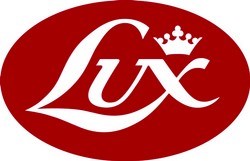 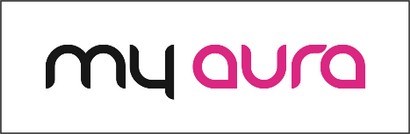 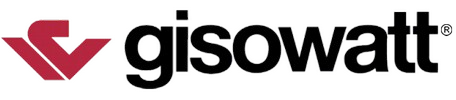 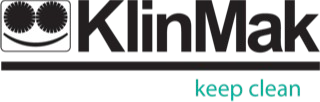 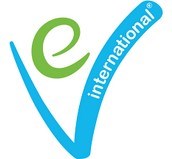 	Dodavatel:	Odběratel:	Fakturační údaje:	My Aura s.r.o.	Sportovní zařízení města 	Sportovní zařízení města 	Příbram	Příbram	IČO: 04428013	IČO: 71217975	DIČ: CZ04428013	IČO: 71217975	DIČ: CZ71217975DIČ: CZ71217975	Poděbradská 786/65a	Legionářů 378	19800 Praha	Legionářů 378	26102 PŘÍBRAM 2	Česká republika	26102 PŘÍBRAM 2	Česká republikaČeská republika	Kontaktní údaje:	Kontaktní údaje:	Dodací adresa:	www.myaura.cz	www.szm.pb.cz	Sportovní zařízení města Příbram	info@myaura.cz	zdkalal@pb.czLegionářů 378	220000800	604 243 12226102 PŘÍBRAM 2Česká republika	Martin Novotný	Mgr. Jan Slaba-ředitel	martin.novotny@myaura.cz	601 126 956	603 218 435	slaba@pb.cz	Datum objednávky:18.1.2024Zvolený termín:My Aura s.r.o.Poděbradská 786/65a, Hloubětín, 198 00 Praha 9IČO: 044 280 13	Č. účtu 2300869081/2010	1 z 2Rozpis DPHSazba %	Základ	Daň	21%	65 665,30 Kč	13 789,71 Kč         Podpis zákazníka:My Aura s.r.o.Poděbradská 786/65a, Hloubětín, 198 00 Praha 9IČO: 044 280 13	Č. účtu 2300869081/2010	2 z 2PoložkaMnožstvíCena za jednotkuSlevaCelkemSazba DPHCelkem vč. DPH1760 Uniprof M1 ks61 500,00 Kč0 %61 500,00 Kč21 %74 415,00 Kč1763 Kartáč červeno-černý univerzální Uniprof M2 ks2 082,65 Kč0 %4 165,30 Kč21 %5 040,01 Kč1765 Boční kartáč měkký Uniprof M1 ks1 793,39 Kč100 %0,00 Kč21 %0,00 Kč1764 Kartáč modrý nylonový Uniprof M1 ks2 082,65 Kč100 %0,00 Kč21 %0,00 Kč1780 Vozík Uniprof S, M, L1 ks4 628,10 Kč100 %0,00 Kč21 %0,00 Kč   Cena celkem před slevou:    Sleva celkem:    Konečná cena:   Konečná cena vč. DPH:74 169,44 Kč(11,47 %) 8 504,14 Kč     65 665,30 Kč79 455,01 Kč